Publicado en Santiago de Compostela el 27/10/2021 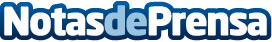 Más de cien colegios de Escolas Católicas Galicia avanzan en transformación digital con apoyo de ieducandoAmbas entidades han firmado un acuerdo para impulsar la digitalización e innovación de las aulas a través de las herramientas de Google for EducationDatos de contacto:Simón Onrubia Bodas654736924Nota de prensa publicada en: https://www.notasdeprensa.es/mas-de-cien-colegios-de-escolas-catolicas Categorias: Telecomunicaciones Educación Galicia E-Commerce Digital http://www.notasdeprensa.es